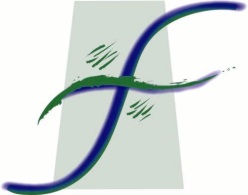 	The Hazel Asmussen Fund Scholarship Application – Deadline March 31, 2019The Hazel Asmussen Fund provides an annual scholarship for a student who is pursuing post-secondary education in the fine arts. Hazel, a retired nurse and local artist, had long been involved in community building. Donors have contributed to this fund since 2007.The 2019 scholarship amount is $1,015Eligible ApplicantsStudents registered in post-secondary programs for the Fine ArtsStudents from the Battlefords and districtApplication ProcessApplicants must submit a completed application to the BDCF by the deadline of 5pm on March 31, 2019. The Grants Committee will review all applications by April 15, 2019. They will focus on applicants who have met the above criteria. The scholarship will be paid directly to the college/university on behalf of the successful applicant once proof of tuition deposit has been received by BDCF.A. Applicant InformationName: 	Address: 	Phone:						Email:	B. Academic InformationCurrent High School (if applicable):Name and address of College/University:Name of program you will be attending in Fall, 2018:Tuition/deposit paid: 	    No__		Yes__ (please attach proof of payment)Attach (maximum of two pages):Description of the proposed program of study. Attach a brochure if available.An explanation of why this program is your first choice for further education.A brief description of your career goals.Support Material:Copy of the letter of acceptance from college/university.Copy of proof of tuition deposit (if paid by March 31, 2019)Letters of support/reference (maximum of 3). Letters must be from adults (i.e teacher, coach, employer, neighbour, etc.). Letters must not be from a family member.Samples of your work (maximum of 3) with descriptions for each. Do not send originals. (Samples can be electronic or copies)Transcript of most recent academic marks.Applicant Signature:	______________________		Date:________________